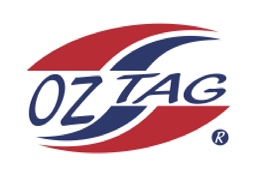 Boys Under 9 Sutherland State                               Cup Representative Team 2023Congratulations to the following players selected in the 2023 Sutherland representative team                   To accept your position please text/email the coach                   By Friday 18th November 2022   1.Marat Spence2.Cody Marjoram3.Isaac Milton4.Brayden Yusuf5.Axle Perrie6.Archie Herb7.Duke Vaotuua8.Chace Scott9.Jasper Terides10.Bailey Thatcher11.Ashton Bridgman12.Nash Sherwin13.Gus Miller14.Jake Fanning15.Harry Whitton16.Billy Bates